Tim Parker> Babysitter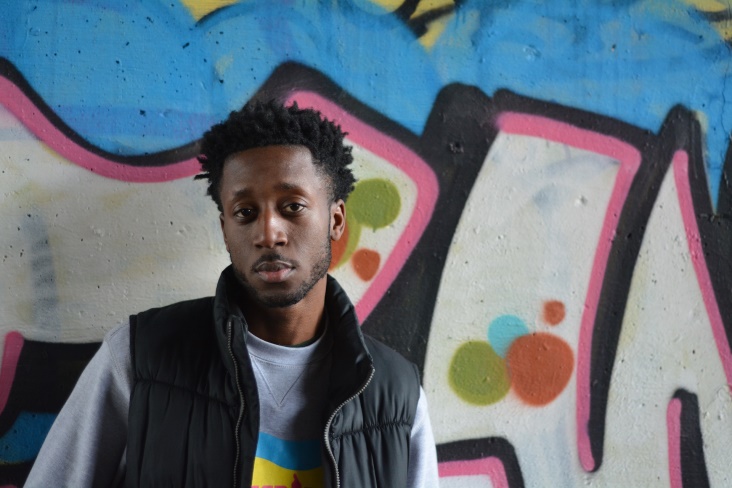 PERSONAL STATEMENTI’ve been babysitting for the past 6 years to help pay the bills while I’m in school. I’m going to be a graphic designer, and I love to do art projects with little kids. I’m the oldest of 5 kids, so I always had to watch my younger brothers and sisters whenever my mom worked nights. No babies under 3 months old please.EDUCATIONSTATE ACADEMY OF ART	GPA: 3.4SeniorMajor: Graphic DesignMinor: Art EducationBISHOP HIGH SCHOOL	GPA: 2.8EXPERIENCEthe DUNCAN’S	CURRENTI babysit for the Duncan’s every Thursday night. They have 3 kids (6-12). I pick the younger ones up from school, make them dinner, and then help the older ones with their homework for the night.tHE Stephens’	2011-2015I babysat the Stephens’s 4 kids from 2011 – 2015. They were a rambunctious group of boys, so we spent a lot of time at the park and doing activities at home (video games, art projects, homework).THE PARKER’S	2013-2015Like I said before, I pretty much raised my brothers and sisters. I would look after them after school, make sure they didn’t cause trouble and got their homework done.RELATED SKILLSDrawingCookingPaintingHOBBIES & iNTERESTSArtSoccerBasketballVideo gamesRATE$15/hourTRANSPORTATIONI have my own car.AVAILABILITY**Please check back as my schedule changes each semester.SUNDAYMONDAYTUESDAYWEDNESDAYTHURSDAYFRIDAYSATURDAYAll dayAfter 3PM11AM – 4 PMAfter 3PM9AM – 3PM7AM – 2PM; After 6PMAll day